Colegio San Manuel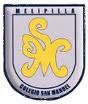 		Asignatura:EDUCACION FISICA.		Profesor:CRISTIAN MELO MORENO.		Curso:_1 ° año básico GUIA N°4 DE EDUCACION FISICA VARONES.Fecha de Inicio: 8 JUNIO				Fecha de Término 30 JUNIO-EL ALUMNO REALIZARA UN TRABAJO DE CIRCUITO CON LOS EJERSICIOS DADOS POR EL PROFESOR, LOS CUALES LOS DEBE PRACTICAR Y REALIZAR BAJO LA SUPERVICION DE UN ADULTO.ELEMENTOS:1. EL ALUMNO SALTARA UN BASTON EN EL SUELO ADELANTE Y ATRÁS. (3 VECES).2. EL ALUMNO LANZARA UN BALON A UNA PARED Y LO ATRAPARA. (3 VECES).3. EL ALUMNO CAMINARA ATRÁS SOBRE UNA LINEA JUNTANDO TALON PUNTA.4. EL ALUMNO DE PIE GIRARA CON PIERNA IZQUIERDA Y DERECHA EN EQUILIBRIO.5. EL ALUMNO DE PIE Y MANOS TRAS LA NUCA FLEXIONARA SUS RODILLAS. (6 VECES)EL ALUMNO PRACTICARA Y LOGRARA LA REALIZACION DE LOS EJERCICIOS, LOS CUALES DEBERA ENVIAR COMO EVIDENCIA A TRAVES DE VIDEO DE TODOS LOS ELEMENTOS EN SU CONJUNTO O FOTOS DE CADA UNO DE ELLOS, CORREO ES: CRISTIANXMELO@GMAIL.COM                                                                                                                        GRACIAS.OBJETIVOS DE APRENDIZAJE:DEMOSTRAR HABILIDADES MOTORAS BASICAS.HABILIDADES / DESTREZAS:DEMOSTRAR HABILIDADES MOTRICES BASICAS DE MANIPULACION Y ESTABI-LIDAD A TRAVES DEL JUEGO Y ACTIVI- DADES FISICAS COMBINADAS.INDICACIONES GENERALES:-Pide ayuda a un adulto para realizar este trabajo.-Busca un lugar tranquilo y seguro para trabajar. -Una vez finalizada la actividad debes enviar video o fotos del trabajo realizado. (EVALUACION).INDICACIONES GENERALES:-Pide ayuda a un adulto para realizar este trabajo.-Busca un lugar tranquilo y seguro para trabajar. -Una vez finalizada la actividad debes enviar video o fotos del trabajo realizado. (EVALUACION).